Supplementary dataTable S1: Characteristics of the “GP appropriate” patients attending the ED at Alder Hey with standardised differencesTable S2: Discharge status by PP analysisTable S3: Outcomes by PP analysisTable S4: Sensitivity analysis of patients seen between 10:00 – 18:00 n=2781 by ITT analysisTable S5: Sensitivity analysis of patients seen between 10:00 – 18:00 n=2781 by PP analysisTable S6: Sensitivity analysis of patients seen between 10:00 – 18:00 n=2781 by ITT analysisexcluding patients with diagnosis of “other “Table S7: Sensitivity analysis of children stratified by age  Table S8: Sensitivity analysis with data split by first and second half of the monthFigure S1: Antibiotics prescribed to “GP appropriate” patients according to GP group and ED group by percentage of prescriptions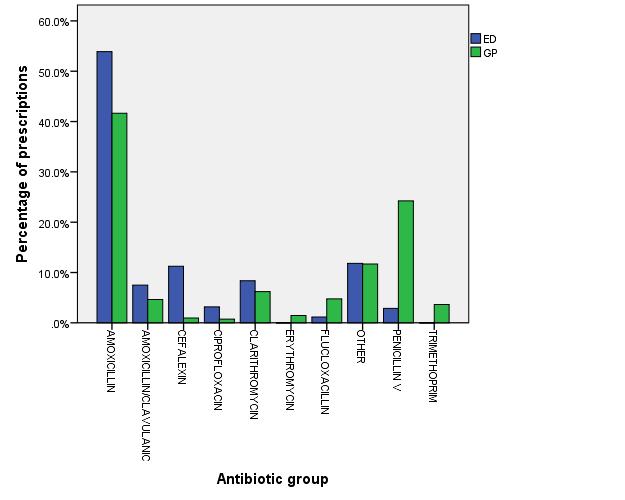 Appendix S9: Assessing how big the unobserved confounding would need to be to change the estimated treatment effects significantly.The odds for admission comparing children seen in non-GP hours compared to GP hours was 1/0.32 = 3.125 95%CI 2.27 to 4.16. Following Ping 2016, we are interested in assessing if the observed OR of the exposure E on the outcome D might be completely due to the existence of a common confounder U.  For a binary unmeasured confounder to completely explain away the observed OR, both the exposure–confounder OR and the confounder–outcome OR would have to be at least 3.125. Let us now assume then that both the exposure–confounder OR and the confounder–outcome OR have the magnitude 3.125. The joint bounding factor is (3.125*3.125)/(3.125 + 3.125 - 1) = 1.86. Even if we assume such a strong confounder, the point estimate of the causal OR of non-GP hours and admission must still be at least as large as 3.125/1.86 = 1.76 with confidence intervals 1.22 to 2.23. In fact, to explain away the point estimate of the observed OR of 3.125, the magnitude of OREU and ORUD (if OREU = ORUD) should be at least as large as 3.125 + sqrt(3.125 - 1) = 4.58. And to explain away the lower confidence limit 2.27, these two confounding risks should be at least as large as 2.27 + sqrt(2.27 - 1) = 3.4. Since these risks are relatively large, this provides some reassurance that are results are robust to unmeasured confounding.Ref: Ping D, VanderWeele TJ. Epidemiology. Sensitivity Analysis Without Assumptions 2016 May; 27(3): 368–377.VariableGP hours                          ED                               Total 2821 (54%)                  2402 (46%)                    5223Standardised difference Gender                                   Female                           Male 1380 (48.9%)           1170 (48.7%)           2550 (48.8%)1441 (51.1%)           1232 (51.3%)           2673 (51.2%)0.004 (-3.94, 3.94)-0.004 (-3.80, 3.80)Age categorical                              < 1 yr                            1-5 yrs                          5-10 yrs                            >10 yrs  761 (27%)                   574 (23.9%)            1335 (25.6%)1244 (44.1%)             1006 (41.9%)           2250 (43.1%)  479 (17.0%)                481 (20.0%)             960 (18.4%)  337 (11.9%)                341 (14.2%)              678 (13.0%)0.0712  (-4.65, 4.79)0.0444  (4.10, 4.14)-0.0773 (-4.99, 4.53)-0.0683  (-5.14, 5.00)Deprivation quintiles                                    1                                    2                                    3                                    4                                    5  67 (2.4%)                        76 (3.2%)                143 (2.7%)144 (5.1%)                      129 (5.4%)                273 (5.2%) 290 (10.3%)                   238 (9.9%)                528 (10.1%) 386 (13.7%)                    308 (12.8%)             694 (13.3%)1933 (68.5%)                  1647 (68.6%)         3180 (68.5%)-0.0485 (-5.47, 5.37)-0.0135  (-5.63, 5.61)-0.0133  (-5.15, 5.18)0.0265   (-5.07, 5.12)-0.0022  (-3.05, 3.05)DischargeGP hours                      GP to ED                        ED                             Total                                                   Own GP follow-upDischargedAdmittedOutpatient servicesA&E servicesCommunity serviceDentistLeft before being seen1132 (49.2%)             15 (11.4%)                   288 (16.8%)         1435 (34.6%)1115 (48.4%)             53 (70.0%)                 1076 (62.7%)         2261 (54.5%)       6 (0.3%)               35 (26.5%)                   138 (6.0%)              179 (4.3%)       5 (0.2%)                  8 (6.1%)                       85 (5.0%)                98 (2.4%)       3 (0.1%)                   1 (0.8%)                       15 (0.9%)                14 (0.5%)       1 (0.1%)                   2 (1.5%)                         4 (0.2%)                  7 (0.2%)                                         1 (0.8%)                         1 (0.1%)                  2 (0.1%)     40 (1.7%)                                                       108 (6.3%)              148 (4.3%)Outcome   GP hours                          ED                                  Odds ratio AdmittedAntibioticsWait exceeded 4hrsLeft before seen   41 (1.7%)                      138 (8.0%)                    0.20 (0.14, 0.28) 647 (27.0%)                   464 (17.5%)                   1.74 (1.48, 2.03)   40 (1.6%)                      108 (6.3%)                      0.25 (0.17, 0.36)   36 (1.5%)                        85 (5.0%)                      0.29 (0.19, 0.43)Outcome   GP hours                          ED                                  Odds ratio AdmittedAntibioticsWait exceeded 4hrsLeft before seen   30 (2.1%)                        65 (4.8%)                    0.44 (0.28, 0.67) 390 (28.2%)                    298 (12.7%)                 1.33 (1.12, 1.59)    37 (2.6%)                        54 (4.0%)                   0.45 (0.33, 0.61)     31 (2.2%)                        49 (3.6%)                   0.65 (0.43, 0.99)Outcome   GP hours                          ED                                  Odds ratio AdmittedAntibioticsWait exceeded 4hrsLeft before seen   26 (2.0%)                       47 (6.9%)                      0.27 (0.17, 0.44) 377 (28.8%)                   116 (17.6%)                   1.89 (1.50, 2.39)   29 (2.2%)                        14 (2.0%)                     1.07 (0.56, 2.03)   28 (2.1%)                        26 (3.8%)                     0.54 (0.32, 0.93)Outcome   GP hours                          ED                                  Odds ratio AdmittedAntibioticsWait exceeded 4hrsLeft before seen   48 (1.8%)                        60 (2.8%)                    0.64 (0.44, 0.94) 690 (26.4%)                    435 (21.0%)                 1.75 (1.17, 1.54)    64 (2.4%)                      116 (5.4%)                   0.43 (0.32, 0.59)     72 (2.7%)                      103 (4.8%)                   0.55 (0.41, 0.75)Outcome     <=5                                     >5                                 Odds ratio AdmittedAntibioticsWait exceeded 4hrsLeft before seen   152 (4.2%)                      66 (4.1%)                    1.04 (0.77, 1.40)   827 (24.0%)                  350 (22.0%)                 1.09 (0.95, 1.26)   130 (3.6%)                      58 (3.6%)                    1.01 (0.74, 1.38)    161 (4.5%)                      64 (4.0%)                    1.14 (0.85, 1.53)Outcome   GP 1st half                         GP  2nd half                     Odds ratio AdmittedAntibioticsWait exceeded 4hrsLeft before seen   28 (2.0%)                        34 (2.4%)                    1.18 (0.71, 1.96) 362 (26.8%)                    351 (25.3%)                 0.93 (0.78, 1.10)    33 (2.4%)                        33 (2.3%)                   0.97 (0.59, 1.58)     42 (3.0%)                        46 (3.2%)                   1.06 (0.70, 1.63)